муниципальное бюджетное дошкольное образовательное учреждение  «Детский сад  общеразвивающего вида № 51 «Радость» с приоритетным осуществлением социально - личностного направления развития воспитанников»  города НевинномысскаТема мастер-класса:«Изготовление светоотражающего элемента для одежды ребёнка».                                         Невинномысск  2017 Цели:создание условий для формирования у родителей устойчивого интереса к безопасности детей как участников дорожного движения;расширение представления о безопасном поведении на улице и дороге;удостовериться в необходимости светоотражающих элементов как профилактически ДТП;обеспечить себя и детей дополнительными средствами защиты.Предварительная работа: изготовление приглашений для родителей на мастер-классприобретение светоотражающих лентизготовление трафаретовМатериалы необходимые для работы:
 кусочки яркой ткани разного цвета;
 светоотражающая лента разного вида и размера;
 ножницы;
 иголки;нитки разных цветов;
карандаш простой;
 клей «Дракон»;элементы для украшения (бусинки, пуговицы, бисер, паетки, ленточки, глазики)Ход мастер – класса:Теоретическая часть:По статистике, наезд на пешехода – один из самых распространенных видов дорожно-транспортных происшествий. Основная доля наездов на пешеходов приходится на темное время суток, когда водитель не в состоянии увидеть вышедших на проезжую часть людей. Световозвращающие элементы повышают видимость пешеходов на неосвещенной дороге и значительно снижают риск возникновения дорожно-транспортных происшествий с их участием. При движении с ближним светом фар водитель способен увидеть пешехода на дороге на расстоянии 25 – 40 метров. Если пешеход применяет световозвращатель, то это расстояние увеличивается до 150 метров. При движении автомобиля с дальним светом фар дистанции, на которой пешеход становится виден, с применением световозвращателей увеличивается со 100 метров до 350 метров. Световозвращающий элемент – изделие, не являющееся предметом одежды и используемое в качестве вспомогательного средства для обеспечения видимости человека.Подвешиваемый световозвращатель (подвеска) – изделие, подвешиваемое на одежду или часть тела, которое при необходимости можно легко подвешивать и снимать. Съемный световозвращатель  (значок) – изделие, временно прикрепляемое к одежде или надеваемое на какую-либо часть тела и снимаемое без помощи инструментов. Несъемное световозвращающее изделие (наклейки) – изделие, предназначенное быть постоянно закрепленным. Гибкое световозвращающее изделие (браслет) – изделие, способное наматываться на стержень в любом направлении без видимой деформации. Площадь световозвращающего элемента должна составлять не менее 15 – 50 квадратных сантиметров.Как правильно носить? Световозвращающие элементы нужно прикрепить к верхней одежде, рюкзакам, сумкам, велосипедам, роликам или детским коляскам таким образом, чтобы при переходе или движении по проезжей части на них попадал свет фар автомобилей. Рекомендуется закреплять световозвращатели с двух сторон объекта, чтобы световозвращатель оставался видимым во всех направлениях к приближающимся. Теперь о требованиях к световозвращателям: в ПДД таких требований нет. Ни по цвету, ни по форме, ни по размеру, ни по месту размещения. Главное, чтобы световозвращающие элементы присутствовали и были видны водителям.Уважаемые  родители!
Доводим до вашего сведения, что с 01 июля 2015 года в правилах дорожного движения произошли изменения, касающиеся применения световозвращающих элементов. Обращаем Ваше внимание на необходимость в приобретении для детей световозвращающих приспособлений (фликеров). Использование световозвращающих приспособлений (фликеров) — одна из мер, позволяющих сделать пешехода заметным в темное время суток. Это могут быть как элементы одежды, так и специально изготовленные шевроны, наклейки, значки, браслеты и подвески.ВАЖНО!Пункт 4.1. правил дорожного движения: «При переходе дороги и движении по обочинам или краю проезжей части в темное время суток или условиях недостаточной видимости пешеходам рекомендуется, а вне населенных пунктов пешеходы обязаны иметь при себе предметы со световозвращающими элементами и обеспечить видимость этих предметов водителями транспортных средств». В соответствии с частью 1 статьи 12.29 КоАП за нарушение данного пункта предусмотрен штраф 500 рублейСветовозращающие элементы на детской одежде.

         Пешеходы – это самая незащищённая категория участников движения. Только в минувшем году в стране было совершено 72 тысячи наездов на пешеходов, это составляет более трети от общего числа ДТП. Каждый тринадцатый пострадавший в ДТП – это по-прежнему ребёнок. Поэтому родителям следует позаботиться о дополнительных мерах безопасности. В тех странах, где использование световозвращающих на детской одежде введено в обязательном порядке, детский травматизм на дорогах снизился в 6 – 8 раз. Это очень важное достижение, фликер – не просто блестящий значок, делающий пешехода заметным. Он формирует определённую психологию, призывающую человека быть осторожным. Ведь даже цвет одежды влияет на безопасность. Для пешехода очень важно быть (видным). И не все родители это понимают, выбирая (практичные) тёмные тона. А ведь это делает пешехода практически незаметным, особенно в пасмурную погоду, в сумерки. И большинство наездов транспорта на пешеходов происходят именно из-за действий такого пешехода-невидимки, происходят столкновения транспорта или наезды его на различные препятствия. Применение световозвращателей  (катафотов) пешеходами более чем в 6,5 раз снижает риск наезда транспортного средства на пешехода в тёмное время суток. При движении с ближним светом фар водитель замечает пешехода со световозвращающим элементом с расстояния 130 – 140 метров, когда без него – в лучшем случае с расстояния 25 – 40 метров. При движении с дальним светом он заметит пешехода на расстоянии до 400 метУважаемые родители! Давайте обезопасим самое дорогое, что есть у нас в жизни – наше будущее, наших детей!Практическая часть: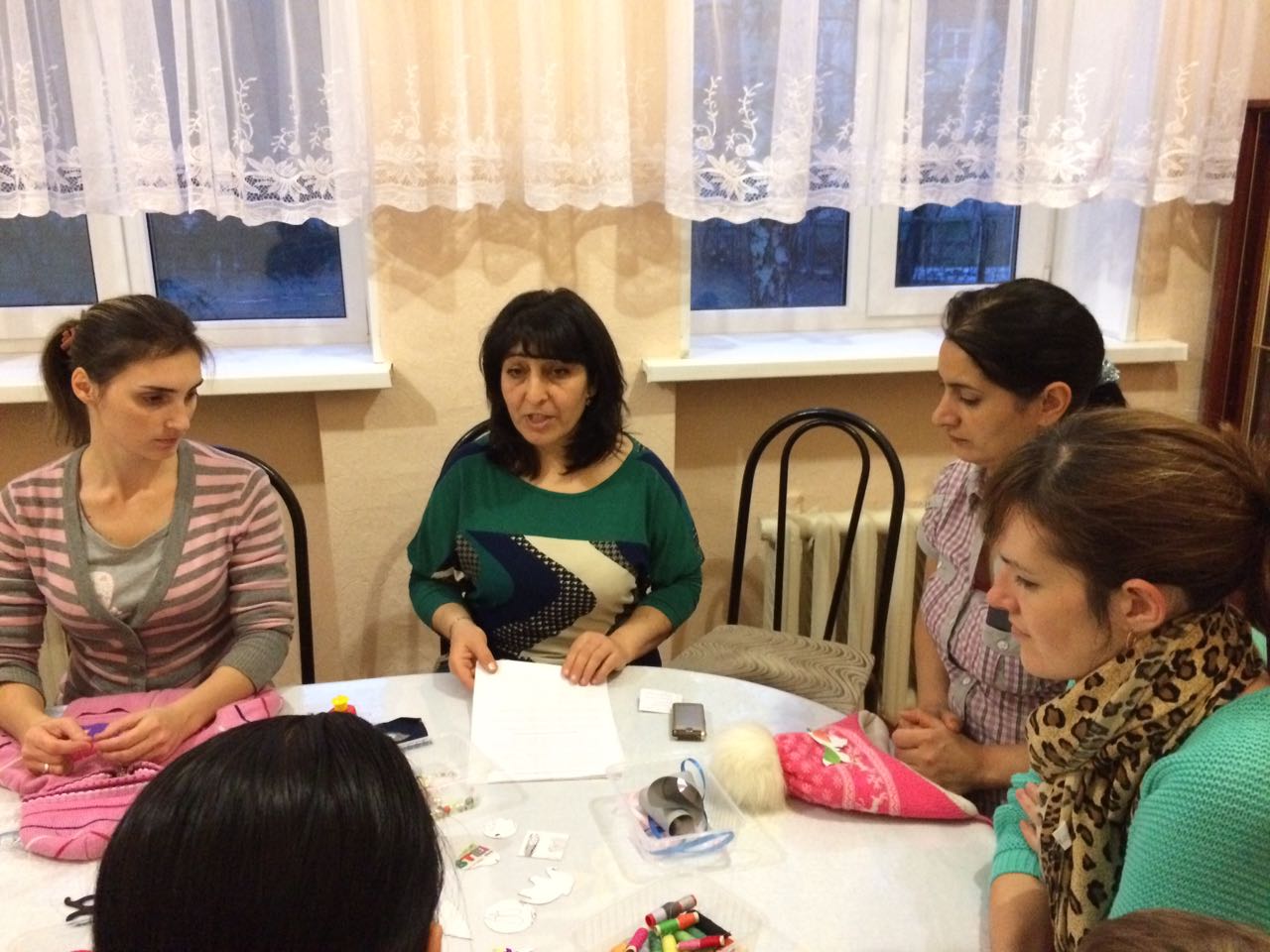 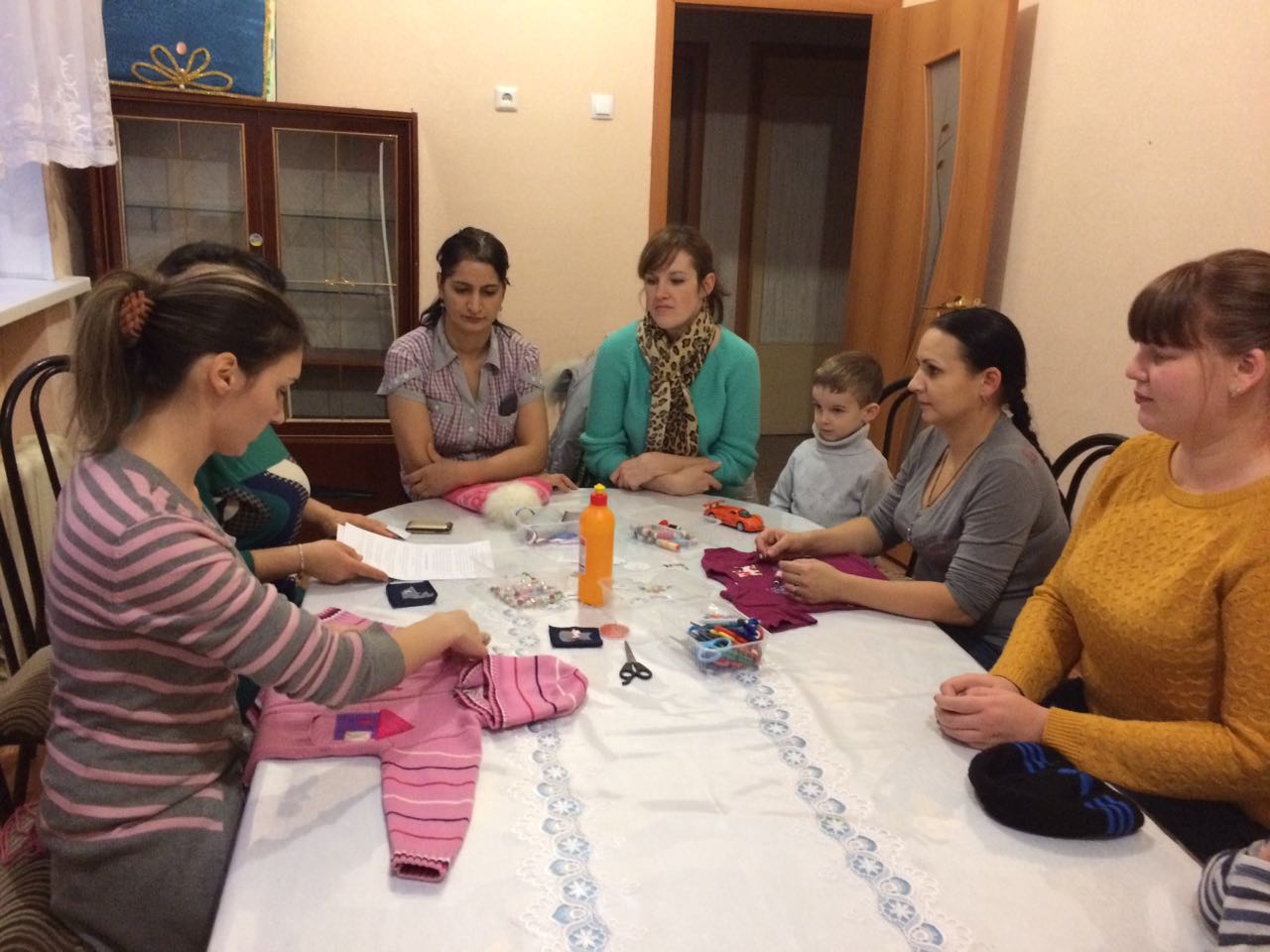 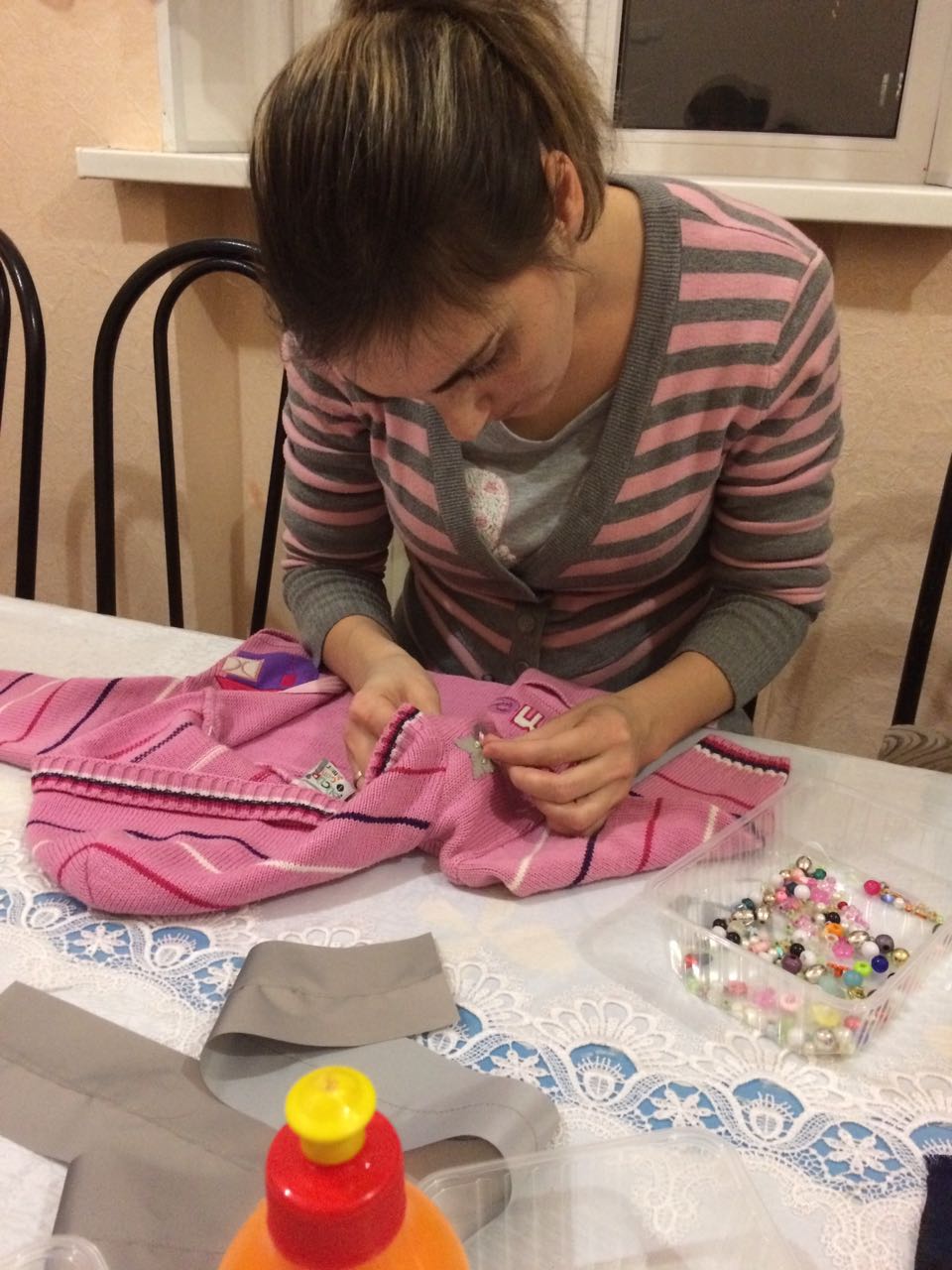 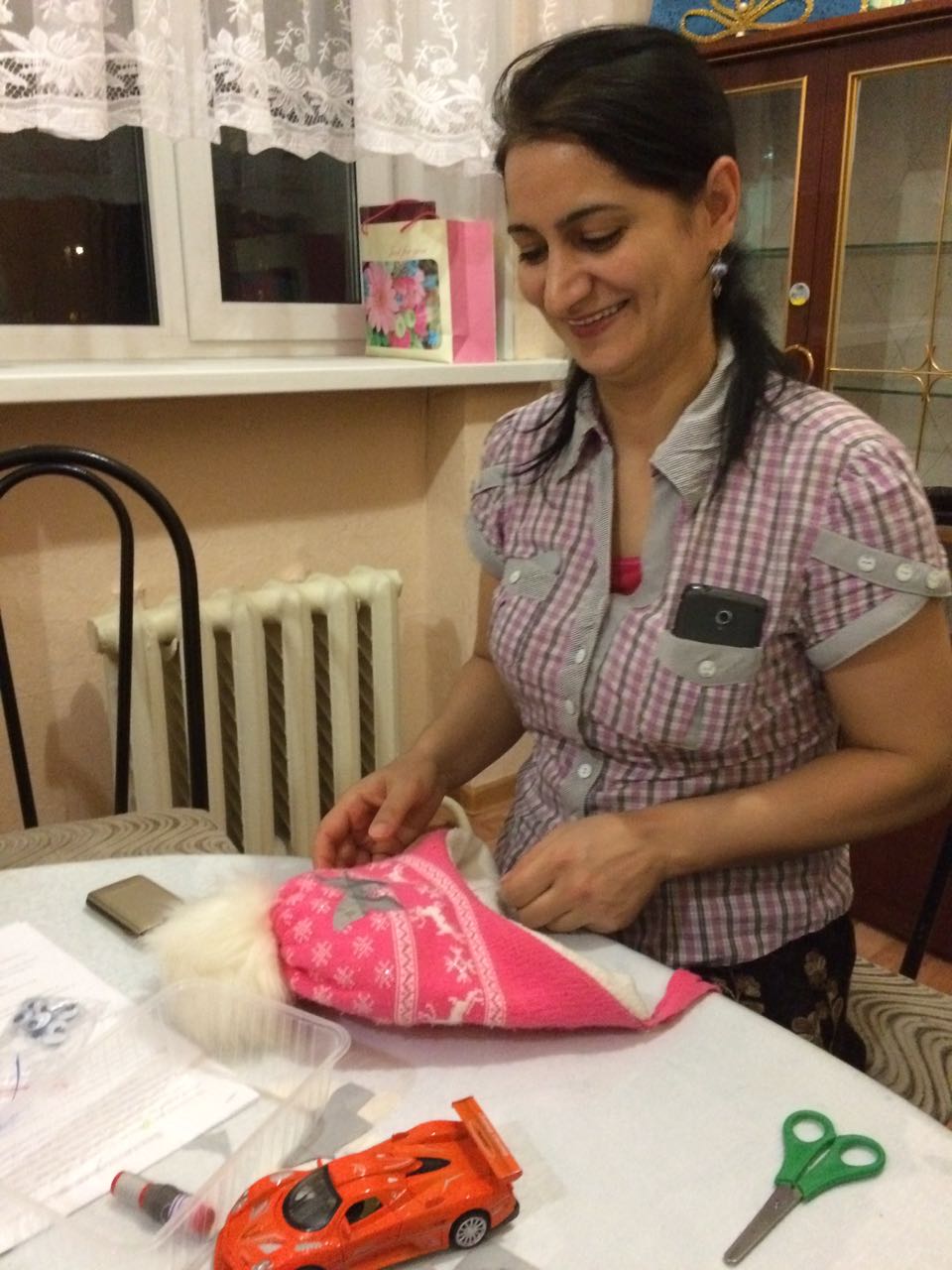 Световозвращательный элемент «Рыбка»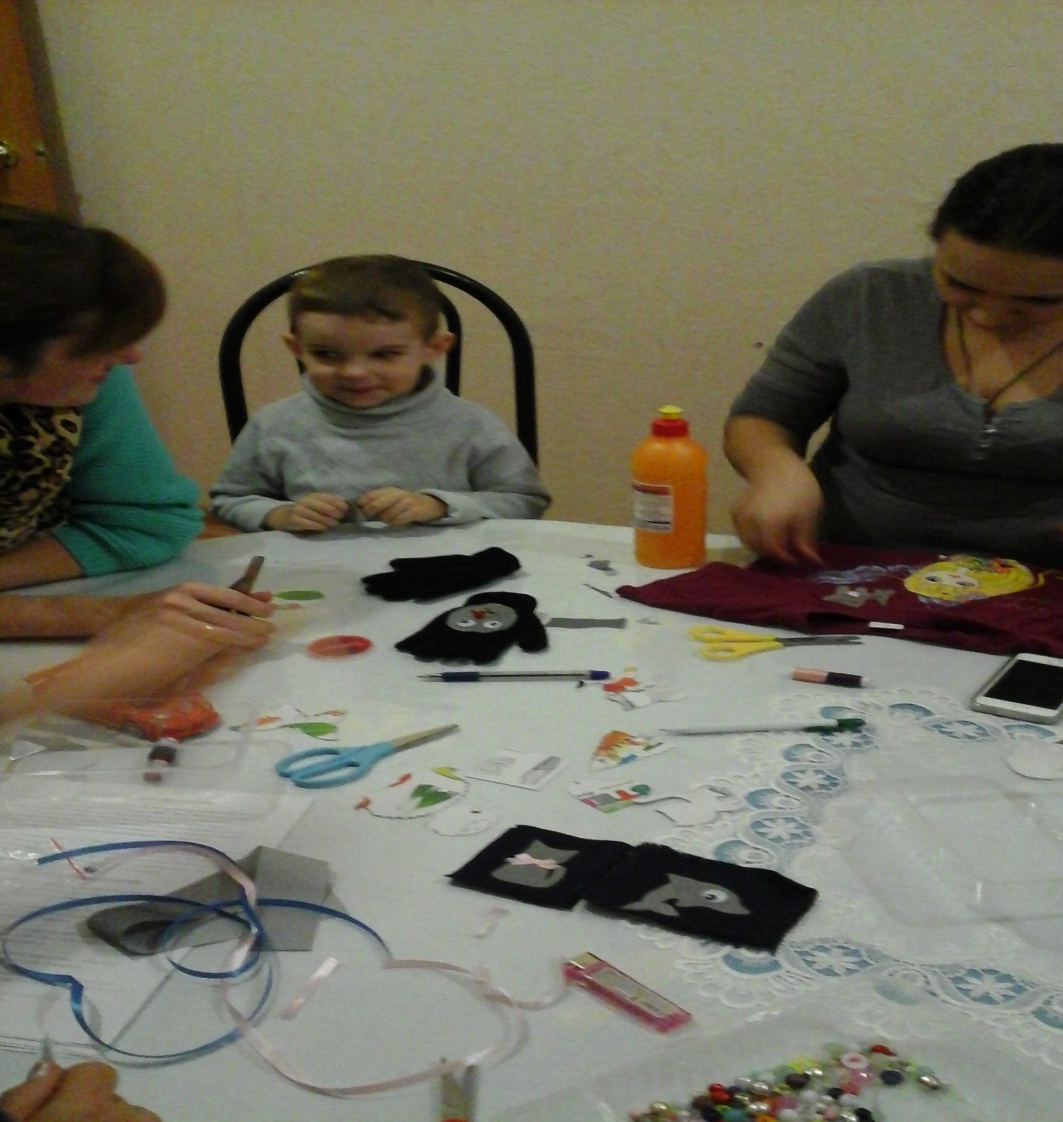 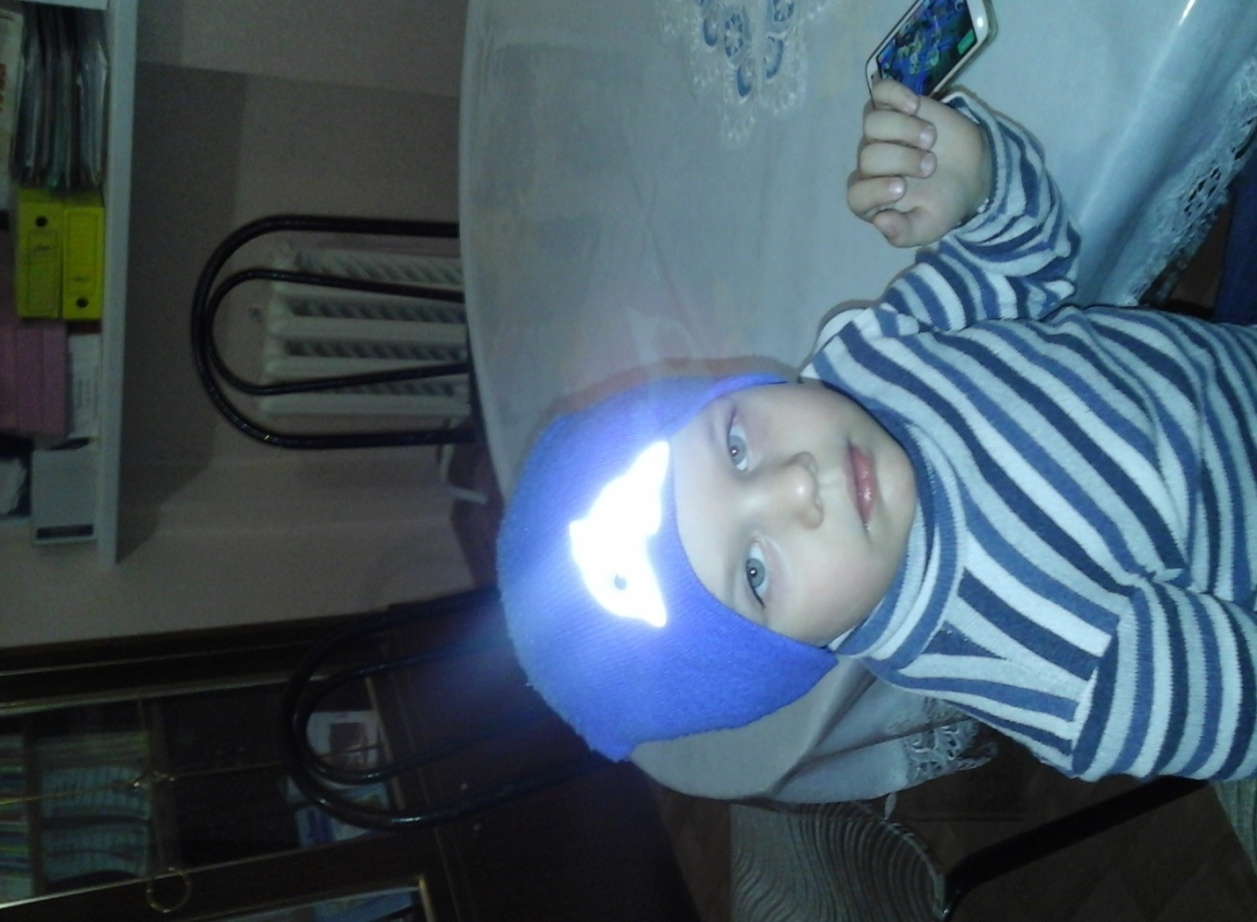 Световозвращательный элемент «Кошечка»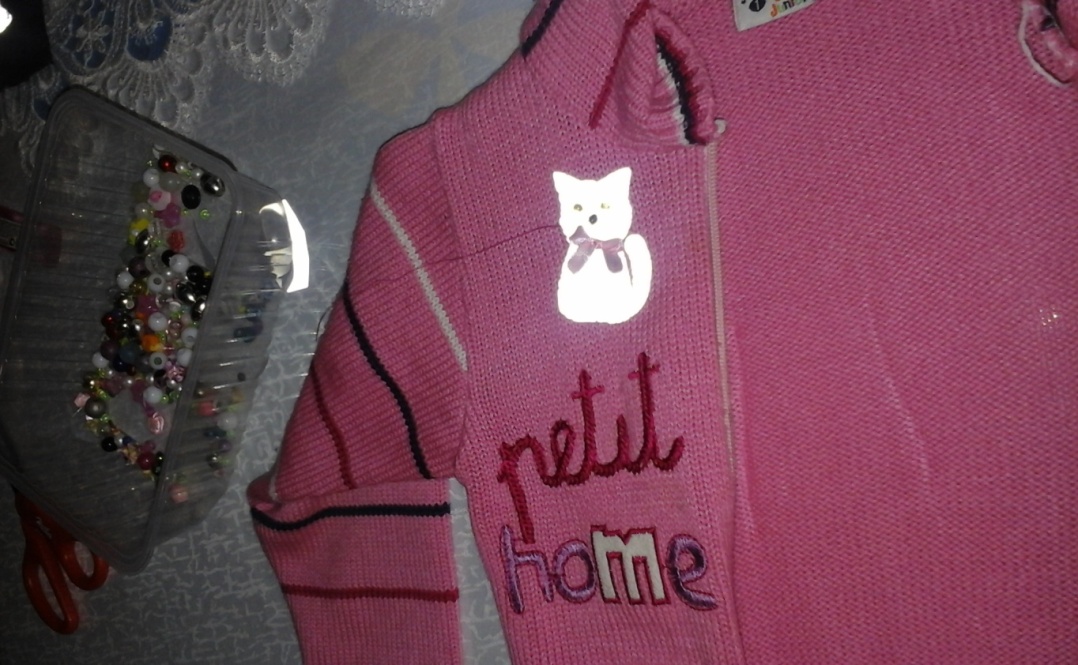 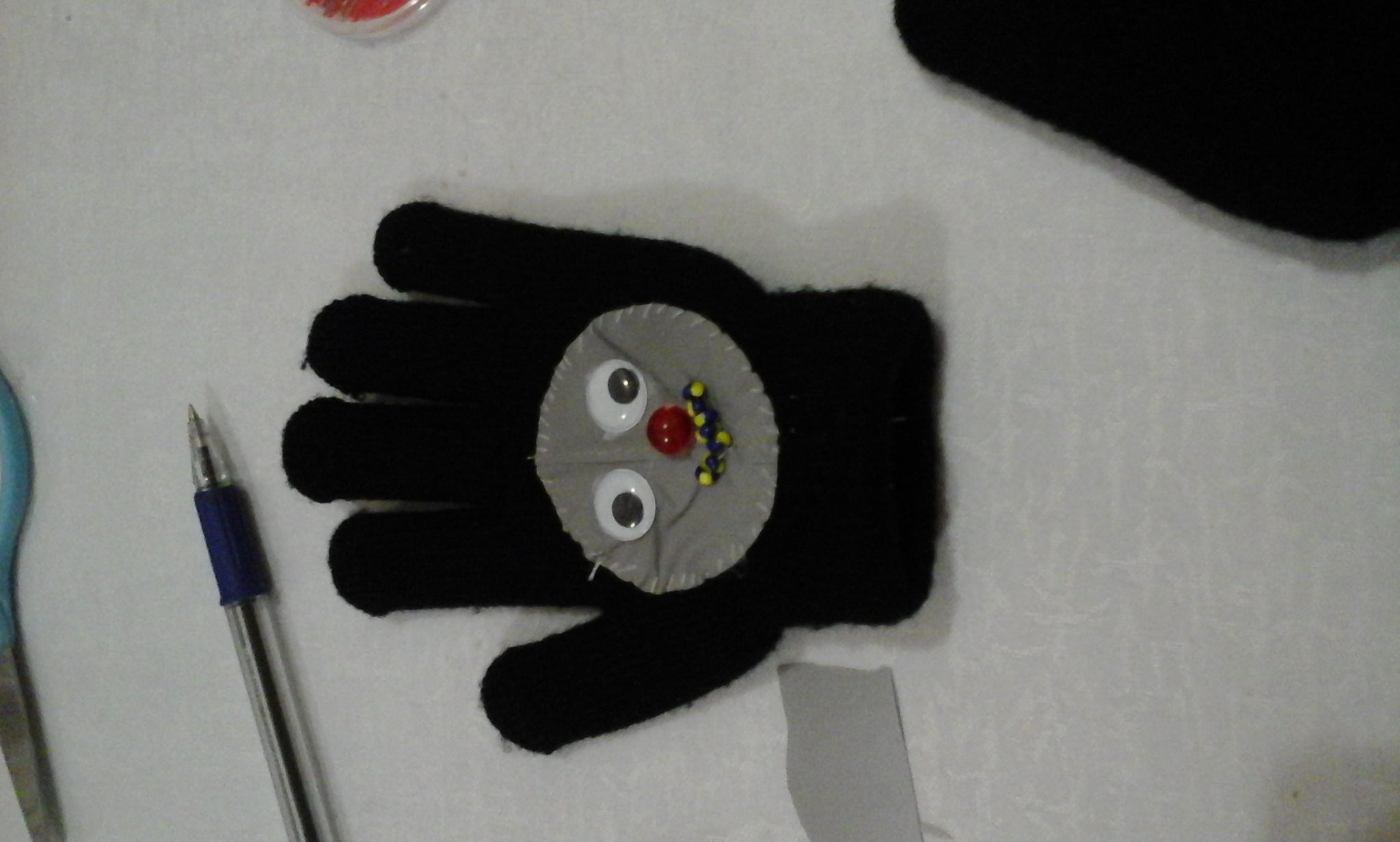 Подготовила и провела:                                                      воспитатель гр №8Салимова Т.С.дата проведения:19.01.2017г.